Πλάνο τελικής εξέτασης εργαστηριακών μαθημάτων του μαθήματος «Κλινικής Καρδιοαναπνευστικής Φυσικοθεραπείας» εαρινού εξαμήνου 2019-2020 του Τμήματος Φυσικοθεραπείας.	Η Κλινική Καρδιοαναπνευστική Φυσικοθεραπεία αποτελεί προπτυχιακό μάθημα του Δ’ εξαμήνου σπουδών του Τμήματος Φυσικοθεραπείας (πρόγραμμα ΤΕΙ). Περιλαμβάνει 3 ώρες θεωρίας και 7 ώρες εργαστήριο, εκ των οποίων οι 4 ώρες πραγματοποιούνται σε κλινικές (νοσοκομειακές) δομές του νομού Αχαΐας ενώ οι υπόλοιπες 3 ώρες πραγματοποιούνται ως εργαστήριο στο Τμήμα Φυσικοθεραπείας. Σε συνέχεια των αποφάσεων της Συγκλήτου (συνεδρίαση 167/21/5/2020) του Πανεπιστημίου (αρ. πρωτ. 428/16115 & 429/16125) σχετικά με την ολοκλήρωση των μαθημάτων και εξέταση στο τρέχον εξάμηνο, προτείνουμε τα εξής:Η θεωρία του μαθήματος ολοκληρώνεται με εξ’ αποστάσεως μεθόδους και θα εξεταστεί σύμφωνα με τις οδηγίες της διδάσκουσας, κας Μπανιά.Το εργαστηριακό σκέλος του μαθήματος ολοκληρώνεται με εξ’ αποστάσεως μεθόδους. Θα δοθούν 4 διαφορετικά κλινικά περιστατικά (case studies) από τα οποία θα μελετήσουν και θα προετοιμάσουν ένα από αυτά, ο κάθε φοιτητής (βάσει επιμέρους οδηγιών από τους υπεύθυνους διδάσκοντες). Για την τελική εξέταση, θα εξεταστούν προφορικά όλοι οι φοιτητές, με συνεχή παρουσία κάμερας μέσω του Skype for Business σε μικρές ομάδες φοιτητών παρουσία του εκπαιδευτικού του εργαστηρίου και του εκπαιδευτικού του νοσοκομείου (το πρόγραμμα εξέτασης θα ανακοινωθεί εγκαίρως από την υπεύθυνη του εργαστηρίου, κα. Βασιλειάδη).Για το κλινικό σκέλος του μαθήματος, το οποίο μέχρι ώρας έχει καλυφθεί μερικώς με εξ’ αποστάσεως μεθόδους, δύναται να ολοκληρωθεί δια ζώσης σε κλινικές δομές. Θα δοθεί η επιλογή σε όλους τους φοιτητές (μέσω ηλεκτρονικής δήλωσης), να επιλέξουν αν θέλουν να συμμετέχουν στη ζώσης ολοκλήρωση ή στην εξ’ αποστάσεως ολοκλήρωση των μαθημάτων που αφορούν το κλινικό σκέλος του μαθήματος (αρχόμενη από 1/6/2020 και συνολικής διάρκειας έως και τις 3/7/2020). Όσοι φοιτητές/τριες επιλέξουν την παρακολούθηση και ολοκλήρωση της κλινικής δια ζώσης θα προσέλθουν στα νοσοκομεία του Αιγίου, Ρίου ή/και Άγιου Ανδρέα βάση συγκεκριμένου προγραμματισμού. Πιο συγκεκριμένα, κάθε φοιτητής/τρια θα προσέλθει τουλάχιστον 3 φορές και θα εξεταστεί προφορικά κατά την παρακολούθηση της ΚλινικήςΌσοι φοιτητές/τριες επιλέξουν την παρακολούθηση και ολοκλήρωση της κλινικής εξ’ αποστάσεως, στην διάρκεια των εβδομάδων εκπαίδευσής τους, θα τους δοθούν οι εξής εργασίες:(α) Δημιουργία ολιγόλεπτου βίντεο επιλέγοντας από τις παρακάτω τεχνικές                     καρδιοαναπνευστικής φυσικοθεραπείας/ αποκατάστασης (ένα θέμα για κάθε εβδομάδα)Εκμάθηση διαφραγματικής αναπνοήςΣυγχρονισμός αναπνευστικών κινήσεωνΘέσεις ενδυνάμωσης διαφράγματος και κοιλιακώνΘέσεις ενδυνάμωσης έξω και έσω μεσοπλεύριωνΈλεγχος δύσπνοιας/ αυξημένου αναπνευστικού έργουΦυσικοθεραπευτική προσέγγιση ασθενή στην ΜΕΘΦυσικοθεραπευτική προσέγγιση ασθενή στον θάλαμο(β) Ένα κλινικό περιστατικό (case study) ανά εβδομάδα, το οποίο θα μελετήσουν και θα προετοιμάσουν (βάσει επιμέρους οδηγιών από τους υπεύθυνους διδάσκοντες). Σημειώνεται ότι, η αξιολόγηση και βαθμολόγηση όλων των παραπάνω εργασιών/παρουσιάσεων θα πραγματοποιείται και από τον διδάσκοντα που πραγματοποιεί το κλινικό σκέλος (κα Φοή Χρ. & κ. Τσιρώνη Σπ.) αλλά και από τον διδάσκοντα που πραγματοποιεί το εργαστηριακό σκέλος του μαθήματος  (κα Βασιλειάδη Κ.) με επιμέρους καταμερισμό της βαθμολόγησης (60% για το κλινικό και 40% για το εργαστηριακό σκέλος).Οι εκπαιδευτικοίΒασιλειάδη ΚωνσταντίναΦοή ΧριστίναΤσιρώνης Σπυρίδων 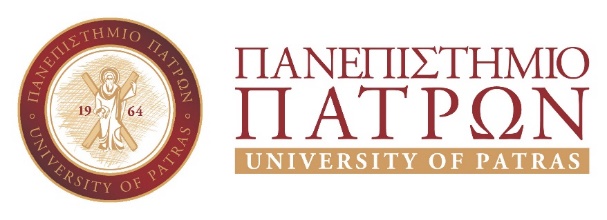 